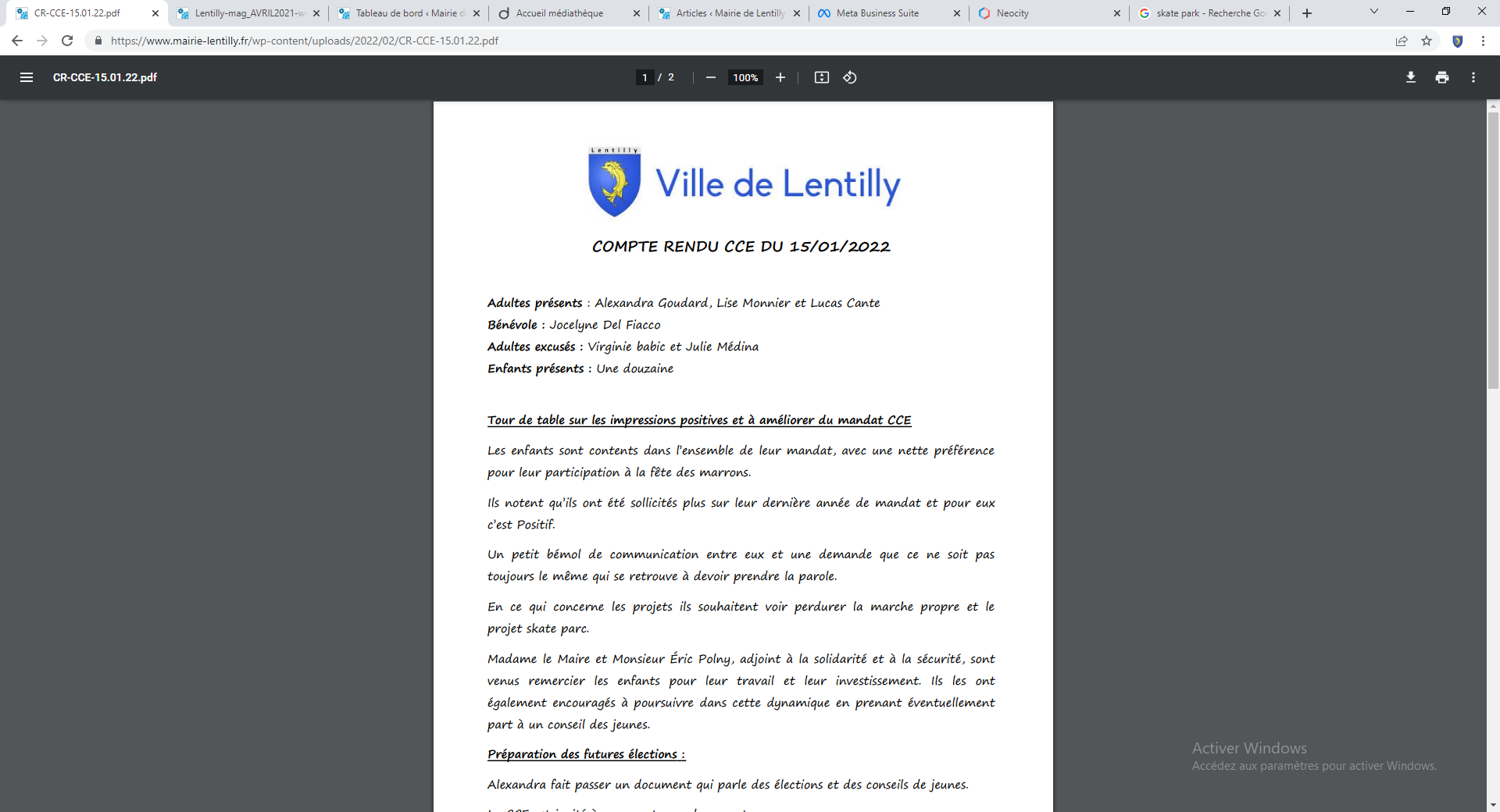 Compte rendu Conseil Communal des Jeunes du mercredi 2 mars 2022Présences adultes : Nathalie Sorin, Alexandra Goudard, Richard Surloppe, Robert Desseignet, Virginie Babic, Lise Monnier et Uriell Vandroz.13 jeunes étaient présentsDébut de la réunion 16h30Tour de table pour présentationQuestion sur qualité de vie à LentillyDans l’ensemble les jeunes sont heureux de vivre à Lentilly.Le village est actif, le cadre est beau, ils ne se sentent pas isolés grâce à la proximité du train.Question sur qu’est-ce qu’un conseil des jeunes ?Une réunion ouverte, ou l’on peut donner ses idées.Une séance une fois par mois cela semble ne pas être assez pour eux.Ils proposent une réunion par semaine.Il semblerait que la solution soit qu’ils se voient comme ils le souhaitent en dehors du cadre institutionnel du Ccj pour avancer leurs projets par groupes de travail.Une réunion collective pourrait être faite une fois par mois.La majorité des projets des jeunes se tournent vers les activités sportives et les infrastructures.En particulier autour d’une demande sur l’aménagement du skate-park.Dans l’idéal les jeunes souhaiteraient installés divers modules, qui permettraient l’accessibilité au vélo, vtt, trottinette et skate.Ils déplorent le fait de devoir aller jusqu’à Charbonnières, la tour de Salvagny etc pour pouvoir faire du skate.C’est une demande qu’ils ont recueillie auprès du plusieurs personnes de leur entourage.Ils ont conscience que le skate-park doit être construit loin des habitations pour éviter les nuisances sonores.Il est proposé de rénover le parcours à bosse, mais attention si le lieu est choisi pour aménager un skate-park, il faudra veiller à sécuriser la route d’accès.Il semble possible d’installer d’abord 2/3 modules puis d’augmenter la structure au fil des années.Une réflexion est faite sur la l’entretien du skate-park et sur la protection de celui-ci contre les dégradations éventuelles.Un groupe de travail de 5 jeunes intéressés pour se monter, ils doivent travailler sur :Qu’est-ce que vous mettez dans votre skate-park ?L’aspect financier et sécuritaire ?Le lieu en faisant attention aux nuisances sonores.Les panneaux de Basket :Ceux du City stade sont souvent inaccessibles, occupés plutôt par des jeux de foot.Ils aimeraient l’installation d’autres panneau de basket sur le terrain en gore par exemple.Ils proposent aussi que les terrains de basket « collège » soient accessibles au public en dehors des heures de cours.Une réflexion est faite sur l’installation également de panneaux de basket hors du village pour ne pas pénaliser les habitants hors Centre-bourg.Groupe de travail culture :Richard souhaiterait tourner plus la programmation culture vers les jeunes, il aimerait la création d’un groupe de travail.Il demande de l’aide pour un programme plus adapté à ce public.L’idée d’un Pass culture est soumise.Mais aussi la demande de programmation en plein air type cinéma, concert, festivals.Ils sont intéressés par la musique électronique et le Rap.Si le contenu de la médiathèque leur convient parfaitement, ils aimeraient une amplitude horaire plus grande.Ils aimeraient l’ouverture de celle-ci le samedi après-midi.Demande venue d’un foodtruck ou magasin «  street food » type tacos, kebab etcIl faut faire attention à la concurrence entres commerçants.Comment leur présenter le projet ?Les jeunes aimeraient ce type de nourriture notamment sur les mercredis et week-ends.Ils aimeraient avoir des aménagements pour pouvoir se poser avec leur vente à apporter.Madame le Maire évoque le projet d’un parc, en expliquant qu’il s’agit pour l’instant d’un projet mais comment l’aménageraient-ils.Ils aimeraient avoir des tables pour se poser entre eux, mais aussi des espaces de loisirs comme un terrain de Volley et Beach volley.Ils aimeraient pourvoir y faire des Paint Ball, on rappelle la carte sécuritaire du Paint Ball.Proposition de réflexion autour d’une journée Paint Ball à l’ex-Européenne.Une plateforme de relais entre les employeurs et les jeunes :Il est évoqué le fait que souvent les jeunes sont en recherche de petits boulots et qu’ils ne savent pas trop comment trouver.Une bourse job d’été va être mise en place.On rappelle la possibilité de financement du BAFA.Création d’une interface de mise en relation.En terme de communication le CCJ propose la création d’un groupe WhatsApp, Alexandra s’en chargeFin de la réunion 18h